Edward I. Harris, DPM Neil Goldberg, DPM Hackensack, NJ 07601Phone: 201.488.3668 Fax: 201.488.9292Fort Lee, NJ 07024 Phone: 201.224.5790 Fax: 201.224.5793STRETCHING PROTOCOL FOR PLANTAR FASCIITIS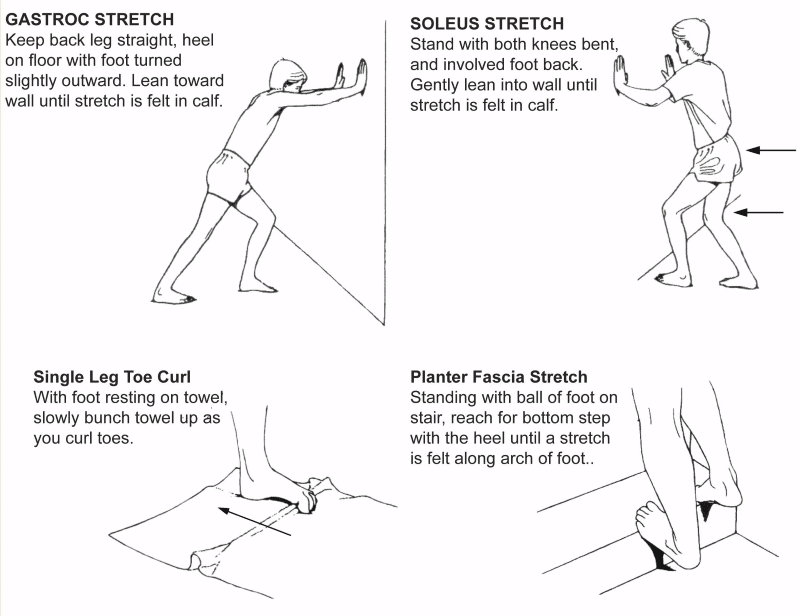 